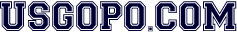 United States Government & PoliticsWeekly Current Events:  3.13.23Sisak, “The New York Hush-Money Probe of Trump Explained,” Associated Press, 3.11.23. The article’s lead affirmatively states “Trump’s lawyer tried to buy the silence of a porn actress . . .” What was the payment allegedly for? What crime(s) might Trump have committed in this story? What is a grand jury, and why might the NY attorneys invited Donald Trump to testify?Who is Michael Cohen and what is his relevance to the story? Why was Cohen prosecuted recently and why did he go to prison?How does timing play into this case?Is there any relevance regarding the fact that this is a former president and current candidate under suspicion? How do campaign finance laws relate to the inquiry? Huppke, “Fox News Lied to you. Here are some Ways to Move Forward,” USA Today, 3.12.23.What recent allegations and revelations regarding Fox News brought this column?How does this columnist portray Fox News?Name one Fox News host listed in the article.What does the writer suggest about Fox viewers? What are some Fox News tactics that the writer exposes?How does he characterize Fox News delivery?Has this writer been fair on this topic? Why or why not? Nawaz, “Asa Hutchinson discusses White House bid,” PBS NewsHour, 3.10.23.Who is Asa Hutchinson?What does he say about GOP presidential candidate pledges, campaign oaths?Who does the reporter mention as the frontrunners of the GOP?What has Hutchinson done in deciding whether or not to run for president?What does he say is the key to winning the White House in 2024?Name one issue addressed in the interview, and describe what Hutchinson said about it?What is your overall impression of Hutchinson? How did the interviewer do? 